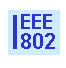 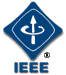 IEEE P802.21 Media Independent Handover ServicesMinutes of the IEEE P802.21 Working Group (DCN 21-15-0027-00-0000)Session #66 Meeting, Atlanta, USAChair: Subir DasVice Chair: Hyeong-Ho LeeFirst Day AM2 (11:00Am-12:30Pm): Room Harris; January 12, 2015802.21 WG Opening Plenary: Meeting is called to order at 11:02am by Subir Das, Chair of IEEE 802.21 WG with opening notesMeeting Agenda (DCN: 21-15-0183-00-0000-session-66-agenda)Agenda bashing:802.21d AM1 session on Tuesday was changed to 802.19 due a request to attend 3GPP liaison discussion on coexistence. 802.21m/802.21.1 AM2 session on Thursday was changed to 802.21mRevised agenda (DCN: 21-15-0183-01-0000) was approved without any objection.IEEE 802.21 Session #66 Opening Notes (21-15-0008-00-0000)Meeting logistics: all meetings in Room Harris in ATL CC level.http://mentor.ieee.org/802.21/documentsDuty to inform slides 1-4, etc.Attendance procedures, logistics, breaksRequest to make Intellectual Property declarationNo one declared any patent claims in this sessionLMSC Chair’s Guidelines on Commercialism at meetingsWorking Group Status802.21d: Group Management Completed Sponsor Recirculation Ballot Resolving  the remaining comments 802.21m: Revision Project Working on the revised document802.21.1: Media Independent Services Working on the draft documentWorking Group Objectives for January meeting802.21d: Group Management Resolve Sponsor Ballot recirculation comments802.21m: Revision Project Work on the revised draft802.21.1: Media Independent Services Work on draft specification Future Sessions – 2015 Plenary: 8-13 March, 2015, Estrel Convention Center and Hotel, Berlin,   Co-located with all 802 groupsInterim:  May 10-15, 2015, Hyatt Regency Vancouver Co-located with all wireless groups Plenary:  12-17 July 2015, Hilton Waikoloa Village, Hawaii, USA Co-located with all 802 groupsInterim: September 13-18, 2015, Centara World, Bangkok, AsiaCo-located with all 802 wireless groups Plenary: 8-13 Nov 2015, Hyatt Regency Dallas, TX, USACo-located with all 802 groups March IEEE 802 plenary meeting logistics March 8-14, 2015, Estrel Convention Center and Hotel, Berlin, GermanyIEEE 802 GROUP RATE (SINGLE) - EUR 157.00 per Night IEEE 802 GROUP RATE (DOUBLE)  - EUR 188.00 per Night Includes service charges & VAT, Basic Internet Access, Full Buffet BreakfastIEEE 802 GROUP RATE DEADLINE:  MONDAY, JANUARY 12, 2015 (Germany)Cut Off Date is based on Central European Time Zone (UCT +1), For example: 5 PM CET is 8 AM PSTROOM RATES SUBJECT TO AVAILABILITYThe Group Rates are subject to the availability of rooms in the IEEE 802 Group Room Block. If the block is sold out before the deadline date, Monday January 12, 2015 IEEE 802 rates may no longer be availableHOTEL CANCELLATION POLICY	Individual guest room reservations can be cancelled free of charge until 4 weeks prior to arrival date. Information available athttps://bookings.ihotelier.com/bookings.jsp?groupID=1223675&hotelID=17417 Future Sessions – 2016Interim: 11-16 January, 2016, Hyatt Regency, Atlanta, GA, USACo-located with Wireless groups Plenary: 13-18 March, 2016, Sands Venetian Hotel, Macau, PRC Co-located with all 802 groupsInterim:  May 15-20, 2016, Hilton Waikoloa Village, HI, USA  Co-located with all wireless groups Plenary:  24-29 July 2016, Grand Hyatt, San Diego, USA Co-located with all 802 groupsInterim: September 2016, Europe (TBD)Co-located with all 802 wireless groups Plenary: 6-11 Nov 2016, Grand Hyatt, San Antonio, TX, USACo-located with all 802 groups Session #65 meeting minutes are available in DCN 21-184-00-0000 and was approved without any objection.802.21d Opening Notes and discussion (21-15-0004-00-0000) Sponsor Ballot Recirculation ResultNumber of eligible voters: 64Total Vote:  Approve 53, Disapprove 02, Abstain 01 (lack of time)Return ratio = 87%, Approval ratio= 96%Number of Comments: 36Editorial: 16General: 0Technical: 20 33 comments are resolved in Jan-06, 2015 teleconferenceLatest commentary file: DCN 21-14-0185-01Resolve the remaining comments and prepare for Sponsor ballot802.21m Opening Notes and discussion (None)802.21.1 Opening Notes and discussion (21-14-0166-00-0000)Two sessions are scheduled.Monday, January 12, 2015 PM1 : 1:30- 3:30 pm Tuesday, January 13, 2015PM1: 1:30– 3:30 pmOpen SLMCP use case presentation by Sangkwon Peter Jeong DCN: 21-15-0005-00Discussion about EC Workshop held on Sat. 8, Nov. 2014WG P&P(Policy & Procedure) UpdateMeeting adjourned at 12:15pmDay 4 PM1 (10:30pm-12:30pm): Room Harris ; January 15, 2015802.21 WG Closing Plenary: Meeting is called to order by Subir Das, Chair of IEEE 802.21WG (21-15-0013-00-0000-session-66-wg-closing-plenary).Session agenda was updated and approved (DCN: 21-15-0183-02-0000) Motions presented for WG voteMotion to authorize the P802.21d Editor to accept the resolution described in DCN 21-14-0142-07 and produce P802.21d/D07: moved by Yoshi, Seconded by Lily Chen (5/0/0)Motion to authorize the P802.21 WG Chair to initiate a Sponsor Ballot re-circulation for P802.21d/D07: moved by Yoshi, Seconded by Lily Chen (5/0/0)Motion to authorize P802.21d SBRC to resolve Sponsor Ballot comments and approve the related contributions via teleconferences: moved by Yoshi, Seconded by Lily Chen (5/0/0)TGd Multicast Management closing note is available at DCN: 21-15-0012-00-MuGM-tgd-january-closing-note)SBRC Teleconference Schedule (Tentative)January 23 (Friday), 2015, 8am-10am, EST February 27 (Friday),  2015, 8am-10am, EST 802.21.1 closing note is available at: DCN: 21-15-0011-00-SAUC-closing-report)802.21.1 Teleconference (Tentative):February 16 (Monday), 2015,  8-10 am EST March 02 (Monday), 2015, 8:00-10:00 am EST802.11 liaison report is available at: DCN: 21-15-0014-00-0000-802-11-report-for-2015-01Teleconferences802.21d SBRC Teleconferences:January 23 (Friday), 2015, 8am-10am, EST February 27 (Friday),  2015, 8am-10am, EST802.21m Teleconference:None802.21.1 Teleconference:February 16 (Monday), 2015,  8-10 am EST March 02 (Monday), 2015, 8:00-10:00 am ESTFuture SessionsFuture Sessions – 2015 List of upcoming sessionsPlenary: 8-13 March, 2015, Estrel Convention Center and Hotel, Berlin,   Co-located with all 802 groupsInterim:  May 10-15, 2015, Hyatt Regency Vancouver Co-located with all wireless groups Plenary:  12-17 July 2015, Hilton Waikoloa Village, Hawaii, USA Co-located with all 802 groupsInterim: September 13-18, 2015, Asia (Centara World, Bangkok)Co-located with all 802 wireless groups Plenary: 8-13 Nov 2015, Hyatt Regency Dallas, TX, USACo-located with all 802 groups Discussion about Atlanta venueFood has been very goodNetworking was not good Recommended for return but network needs to be improvedFuture Sessions – 2016Interim: 11-16 January, 2016, Hyatt Regency, Atlanta, GA, USACo-located with Wireless groups Plenary: 13-18 March, 2016, Sands Venetian Hotel, Macau, PRC Co-located with all 802 groupsInterim:  May 15-20, 2016, Hilton Waikoloa Village, HI, USA  Co-located with all wireless groups Plenary:  24-29 July 2016, Grand Hyatt, San Diego, USA Co-located with all 802 groupsInterim: September 2016, Europe (TBD)Co-located with all 802 wireless groups Plenary: 6-11 Nov 2016, Grand Hyatt, San Antonio, TX, USACo-located with all 802 groups Future Session notificationsMarch 2015 Plenary Meeting in Berlin: Hotel room reservations can be cancelled free of charge until 4 weeks prior to arrival date. Future Project DiscussionWG is open for any new project proposalSubir Das, the Chair of 802.21 WG encouraged WG members to propose new projects and/or to propagate the call for new project proposal.AttendanceThe meeting was adjourned at 11:30 Am  IEEE P802.21 Media Independent Handover ServicesMeeting Minutes of the IEEE P802.21d Group Management Task Group Chair: Yoshihiro OhbaEditor: Antonio de la OlivaTuesday, AM2 Meeting, January 13, 2015 Meeting called to order by Chair at 10:30AM Minutes are taken by Subir Das.Meeting Agenda (21-15-0004-00) is presented by the ChairThe IEEE 802.21d task group is scheduled to meet Tuesday AM2, Wednesday AM2 and Thursday AM1 and AM2.Agenda was approved with no objections.Meeting Minutes ApprovalThe following meeting minutes were approved:DCN 170r1: November meeting minutesDCN 02r0: SBRC teleconference minutesOpening Notes (21-15-0003-00) is presented by the ChairSlides #1-#4 shown, Note Well, Duty to Inform.Chair called for declaration of potentially essential IPR on 802.21d.  There was no response to the call in the meeting. There are three comments to resolve.Commentary file: DCN 21-14-0185-01.Sponsor Ballot Recirculation comment resolution The group discussed the following three remaining Sponsor Ballot comments.- Comment r01-36: Hana presented DCN 21-15-0006-00 about complementsubtreeFlag and TG agreed to adopt it. - Comment r01-32: The TG discussed and the resolution will be captured in a document and will be prepared by Hana. - Comment r01-35: The group discussed and resolved the comment. The resolution is Add "NIST SP800-108, Recommendation for Key Derivation using Pseudorandom Functions, 2009" to Clause "2. Normative references."Meeting recessed at 12:00 noonWednesday AM1 Meeting, JANUARY 14, 2014Meeting called to order by Chair at 08:05 amComment ResolutionComment r01-32 Hana presented DCN 21-15-0010-00 and TG accepted the resolution. All comments are resolved by the TG and editor will update the Draft. Latest commentary file is available at DCN 21-14-0185-02.Closing Note by ChairDCN 21-15-0010-00Meeting adjourned at 9:50 am.Sangkwon Peter JeongBlue Cloud Das Subir Applied Communication SciencesHanatani YoshikazuToshiba Corporation 